СодержаниеВведение………………………………………………………………………………..............3ОглавлениеВведение……………………………………………………………………………………3Основная часть……………………………………………………………………..............4Структура контрольно-измерительных материалов ОГЭ по математике…………4Содержание контрольно-измерительных материалов по математике……………..5Решение отобранных заданий демонстрационных вариантов ОГЭ 2015 года…....6Анкетирование учащихся 5-6 классов………………………………………………..7Описание этапов работы над проектом………………………………………………8Заключение……………………………………………………………………………………..9Список литературы……………………………………………………………………………10Приложение №1 «Материал для изучения и анализа»Приложение №2 «Доля заданий доступных для учеников 5 класса от всей  экзаменационной работы», ЧАСТЬ №1 – задание №1 (Модуль «Алгебра»)Приложение №3 «ЧАСТЬ №1 – задание №12 (Модуль «Геометрия»)»Приложение №4 «ЧАСТЬ №1 – задание №14 (Модуль «Реальная математика»)»Приложение №5 «ЧАСТЬ №1 – задание №15 (Модуль «Реальная математика»)»Приложение №6 «ЧАСТЬ №1 – задание №16 (Модуль «Реальная математика»)»Приложение №7 «ЧАСТЬ №1 – задание №18 (Модуль «Реальная математика»)»Приложение №8 «ЧАСТЬ №1 – задание №20 (Модуль «Реальная математика»)»Приложение №9 «Результаты анкетирование учащихся 5-6 классов»Приложение №10 «Решение заданий ОГЭ» ВведениеС этого учебного года на уроках мы часто слышим аббревиатуру ОГЭ, учителя  делают акценты на тех или иных темах, алгоритмах необходимых для подготовки к государственным экзаменам. Я учусь в 5 классе, увлекаюсь математикой, впереди еще 4 года, поэтому вопрос о том, когда необходимо начинать подготовку к государственному экзамену по любимому предмету для меня  очень актуальный. «Есть ли среди заданий такие, которые под силу пятикласснику? Смогу ли выполнить их?»  вот вопросы, на которые я решил ответить. Анализ содержания учебника математики позволил сделать вывод, что в этом учебном году мы расширяем знания по теме «Натуральные числа», «Обыкновенные дроби» и познакомимся с десятичными дробями. Эти три основных раздела и определили тему работы.Тема «Натуральные числа, обыкновенные и десятичные дроби в задачах ОГЭ».Цель работы: исследовать содержание контрольно-измерительных материалов ОГЭ на возможность решения заданий пятиклассником.Задачи:изучить основные понятия, связанные с ОГЭ;познакомиться с официальными информационными сайтами:http://gia.edu.ru/;http://fipi.ru/;изучить структуру контрольно-измерительных материалов по математике ОГЭ;изучить содержание контрольно-измерительных материалов по математике ОГЭ в 2015 году на основе 10 демонстрационных вариантах;провести отбор и решить задания  доступные ученику 5 класса;провести анкетирование учащихся 5-6 классов на предмет знания содержания ОГЭ по математике.Проблема:  есть ли в контрольно-измерительных материалах ОГЭ по математике задания на действия с натуральными числами, обыкновенными и десятичными дробями. Какую долю от всей экзаменационной работы они составляют.Объект исследования: демонстрационные КИМ по математике 2015 года.Предмет исследования: наличие заданий, решаемых на уровне 5 класса.Гипотеза: в контрольно – измерительных материалах ОГЭ по математике есть задания, решаемые на уровне 5 класса.Методы и приемы: изучение литературы;анализ;сравнение;классификация.Практическая значимость – результаты работы над проектом могут стать основой для дискуссии на занятии «Живая математика» с учащимися 5-х классов по вопросу сроков начала подготовки к государственному экзамену.Основная частьСтруктура контрольно-измерительных материалов ОГЭОГЭ – основной государственный экзамен в 9 классе за курс основной школы (5-9 класс). КИМ – контрольно-измерительные материалы, экзаменационные задания по математике.Общее время экзамена – 235 минут.Всего в работе 26 заданий, из которых 20 заданий базового уровня (часть 1), 4 задания повышенного уровня (часть 2) и 2 задания высокого уровня сложности (часть 2). Работа состоит из трех модулей: «Алгебра», «Геометрия», «Реальная математика». Первая часть представлена заданиями из трех модулей, вторая из двух. 	За каждое правильно выполненное задание части 1 выставляется 1 балл. Во второй части задания расположены по нарастанию сложности и  оцениваются в 2, 3, 4 балла. Для успешной сдачи экзамена необходимо набрать в сумме не менее 8 баллов, из них: не менее 3 баллов по модулю «Алгебра», не менее 2 баллов по модулю «Геометрия» и не менее 2 баллов по модулю «Реальная математика».	«Алгебра» - раздел математики изучающий алгебраические операции.	«Геометрия» - раздел математики изучающий плоские и пространственные фигуры их свойства и отношения.	«Реальная математика» - математика в реальном мире (жизни). Содержание контрольно-измерительных материалов по математике. Изучение и анализ содержания контрольно-измерительных материалов по математике ОГЭ в 2015 году проводилось на основе 10 демонстрационных вариантах, представленных в сборнике «ОГЭ. Математика: типовые экзаменационные варианты: 10 вариантов/ под ред. И.В. Ященко. –М.: Издательство «Национальное образование», 2015. – 80с. (Приложение №1). В результате данной работы составлен классифицированный  перечень заданий, решаемых на уровне ученика 5 класса в рамках тем «Натуральные числа», «Обыкновенные дроби», «Десятичные дроби». Под руководством учителя к каждому отобранному заданию даны комментарии на основе каких дополнительных алгоритмах, понятиях решаются задания. Определена доля заданий доступных для учеников 5 класса от всей  экзаменационной работы (Приложение №2):Таким  образом,  в каждом демонстрационном варианте экзаменационной работе мы нашли от 2 до 6 заданий, решаемых на уровне 5 класса в рамках тем «Натуральные числа», «Обыкновенные дроби». «Десятичные дроби», что составило от 7 до 23% всей	 работы. Решение отобранных заданий демонстрационных вариантов ОГЭ 2015 годаДанная работа проходила в двух режимах: самостоятельное решение и решение под руководством учителя. Без помощи учителя были выполнены задания (Приложение №9):№12 модуль «Геометрия» в семи вариантах, так как решение сводилось к проведению дополнительных построений (достраивание фигуры до прямоугольников) и нахождение площади фигуры через разность площадей прямоугольников. Кроме того так как фигуры изображались на клетках, размерностью – 1, данные задачи решены были вторым способом, через формулу S = В + , где В – количество пересечений квадратов («узелков») внутри фигуры и Г – количество пересечений квадратов («узелков») на границе фигуры.№14 модуль «Реальная математика» в семи вариантах, задание на умение работать с табличными данными.№15, №18 модуль «Реальная математика» в девяти вариантах, задание на умение читать различного рода диаграммы, анализировать данные диаграмм, делать выводы на основе данных.Задания №1 модуль «Алгебра», №16 модуль «Реальная математика» и №20 модуль «Реальная математика» выполнялись частично с помощью учителя, так как их решение требовало введения новых правил и алгоритмов, которые мы будем изучать в 3-4 четверти 5 класса.Анкетирование учащихся 5-6 классовВ рамках реализации проекта  проведено анкетирование учащихся 5-6 классов по вопросу владения информацией об основном государственном экзамене по математике за курс основной школы. В опросе приняли участие ученики 5В и 6А классов – 46 респондентов. (Приложение №10)Вопросы анкеты:1. Приходилось ли слышать вам аббревиатуру ОГЭ? 2. Знаете ли, что она означает? 3. Знаете ли вы, какие экзамены в 9 классе являются обязательными?4. Знаете ли, структуру экзаменационной работы по математике в 9 классе?5. Знаете ли, содержание экзаменационной работы по математике в 9 классе? 6. Как вы думаете, сможет ли ученик 5, 6 класса выполнить часть экзаменационных заданий?7.  Как вы думаете, с какого класса необходимо начинать подготовку к экзамену?8. Хотели бы вы получить больше информации по вопросу ОГЭ по математике?Результаты анкетирования (Приложение №10):1. На первый вопрос «Да - экзамен» ответили 100% учащихся.2. Не смогли расшифровать аббревиатуру ОГЭ – 78%, 22% (10 учащихся) дали следующие формулировки: «Государственный экзамен» - 7 человек, «Объединенный государственный экзамен» - 2 человека, «Общественный государственный экзамен» - 13. На третий вопрос 100% учащихся ответили, что обязательные экзамены – русский язык и математика.4. Структуру экзаменационной работы (часть А и В) знает один респондент – 2%, 98% отвели нет.5. Никто из респондентов не знакомился с содержанием экзаменационной работы по математике, даже тот кто ответил что знает структуру («Слышал, рассказывал старший брат»).6. 11 учащихся – 24% считают, что с частью заданий может справиться ученик 5-6 класса. 7. Считают, что к экзамену необходимо начинать готовиться с 1 класса – 1 учащийся – 2%, с 4 класса – 1 учащийся – 2%, с 5 класса – 26 учащихся – 57%, с 6 класса – 3 учащихся – 6%, с 7 класса – 11 человек – 24%, с 8 класса – 4 учащихся – 9%.8. 100% учащихся хотели бы узнать больше об основном государственном экзамене по математике.Результаты анкетирования говорят об актуальности темы работы.Описание этапов работы над проектомПланировался проект как краткосрочный, однако в результате работы появилось желание продолжить данную работу в 6, 7, 8 и 9 классе. ЗаключениеВыводы:Ученику 5 класса под силу выполнить до 23% заданий ОГЭ по математике, решаемых в рамках тем «Натуральные числа», «Обыкновенные дроби», «Десятичные дроби». Это подтверждает мою гипотезу.Ученики 5-6 классов знают об экзамене за курс основной школы, однако не знают структуру и содержание работы, поэтому сроки подготовки к экзамену определены у каждого свои. Ребята хотят знать больше об экзамене, поэтому данный вопрос для них актуален.Результат работы – в приложениях оформлены отобранные задания систематизированные по номерам, дано их решение. Недостатком в моей работе  было то, что проект планировался как краткосрочный и мы не рассчитали время работы. Не успели выполнить одну из первых задач – знакомство с официальными сайтами информационного сопровождения ОГЭ http://gia.edu.ru/  и http://fipi.ru/. Работая над проектом я решил пронаблюдать изменение (очевидно рост) цифры 23% заданий которые я могу решить, переходя из класса в класс. Поэтому мой проект обещает стать долгосрочным.Список литературы«ОГЭ. Математика: типовые экзаменационные варианты: 10 вариантов/ под ред. И.В. Ященко. –М.: Издательство «Национальное образование», 2015. – 80с.Интернет – ресурсы:http://gia.edu.ru/  http://fipi.ru/.Приложение №1Материал для изучения и анализа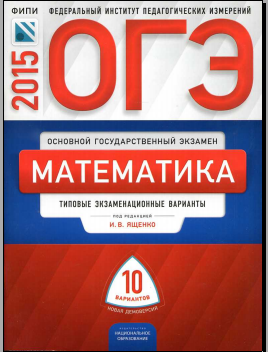 Приложение №2Доля заданий доступных для учеников 5 класса от всей  экзаменационной работыЧАСТЬ №1 – задание №1 (Модуль «Алгебра»)Приложение №3ЧАСТЬ №1 – задание №12 (Модуль «Геометрия»)Приложение №4ЧАСТЬ №1 – задание №14 (Модуль «Реальная математика»)Приложение №5ЧАСТЬ №1 – задание №15 (Модуль «Реальная математика»)Приложение №6ЧАСТЬ №1 – задание №16 (Модуль «Реальная математика»)Приложение №7ЧАСТЬ №1 – задание №18 (Модуль «Реальная математика»)Приложение №8ЧАСТЬ №1 – задание №20 (Модуль «Реальная математика»)Приложение №9Приходилось ли слышать вам аббревиатуру ОГЭ? Знаете ли, что она означает? 3. Знаете ли, какие экзамены в 9 классе являются обязательными?Знаете ли, структуру экзаменационной работы по математике в 9 классе?Знаете ли, содержание экзаменационной работы по математике в 9 классе? Как вы думаете, сможет ли ученик 5, 6 класса выполнить часть экзаменационных заданий?Как вы думаете, с какого класса необходимо начинать подготовку к экзамену?8. Хотели бы вы получить больше информации по вопросу ОГЭ по математике?Приложение №10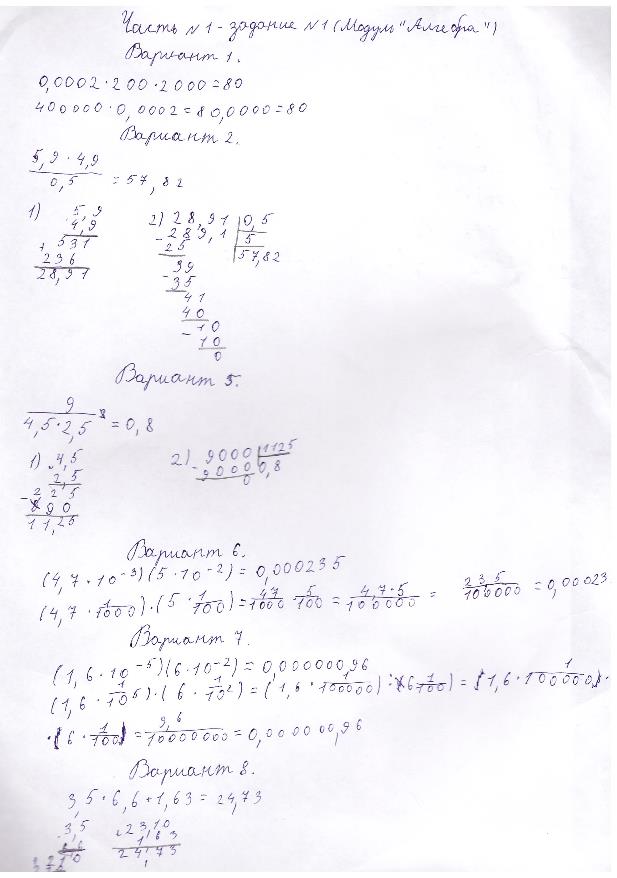 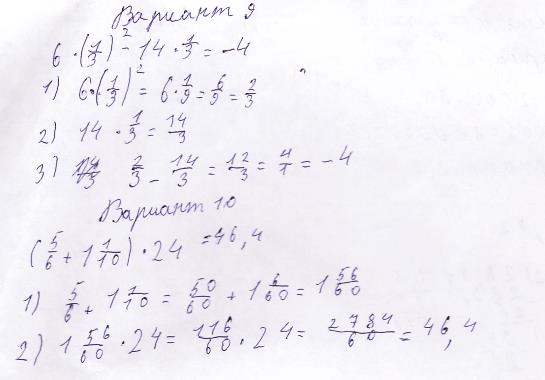 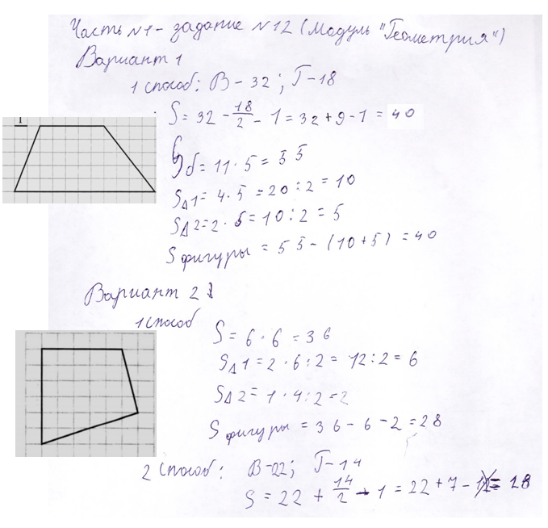 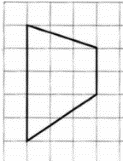 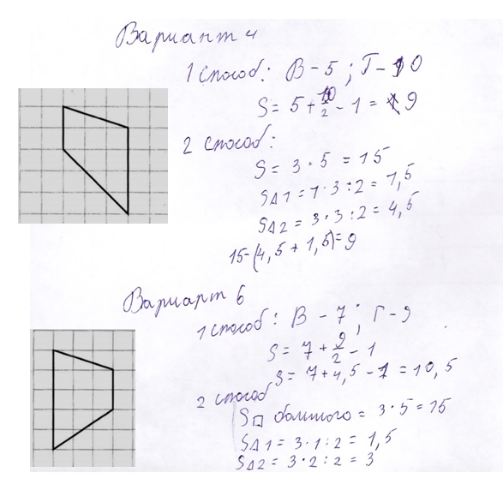 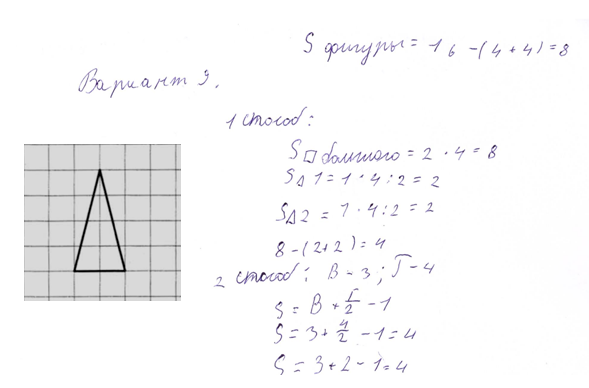 .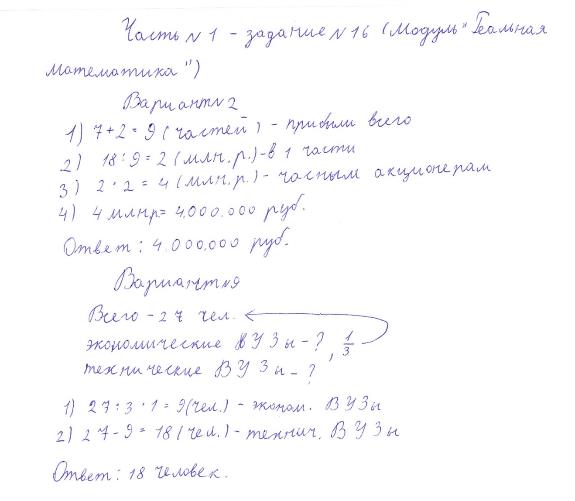 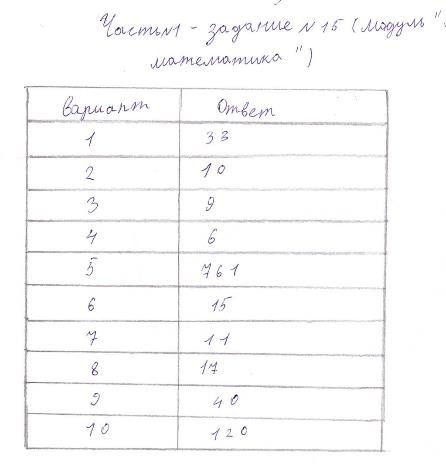 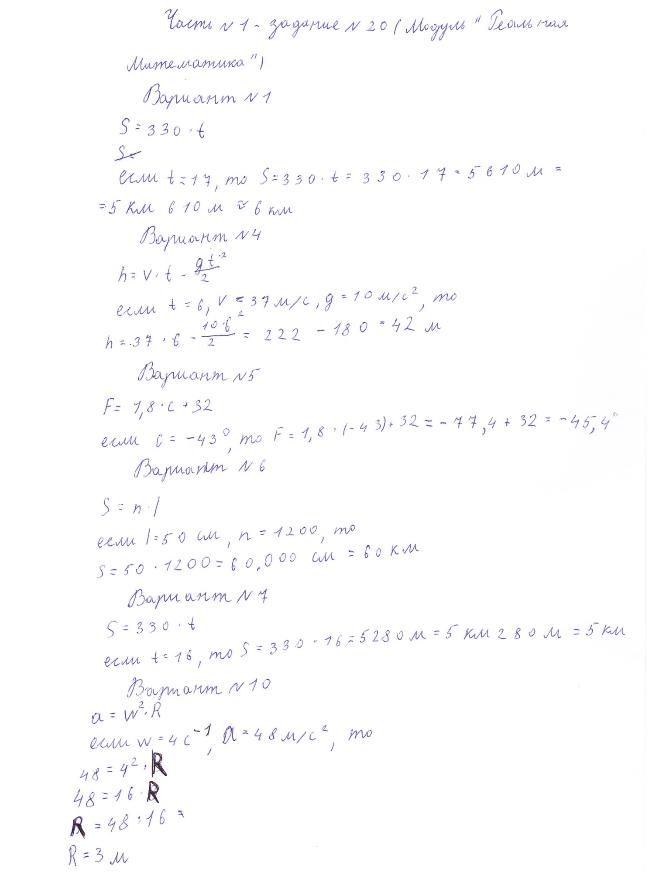 ВариантСписок заданийСписок заданийСписок заданийСписок заданийСписок заданийКоличествоДоля от всей работыВариантАлгебраГеометрияГеометрияРеальная математикаРеальная математикаКоличествоДоля от всей работы1№1№12№12№14,15,18, 20№14,15,18, 20623%2№1№1№12№12№14, 15, 16, 18623%3----№14, 1827%4--№12№12№14, 15, 18, 20519%5№1№1--№14, 15, 18, 20519%6№1№1№12№12№14, 15, 18, 20623%7№1№1№12№12№15, 18, 20519%8№1№1№12№12№14, 15, 18519%9№1№1№12№12№15, 16, 18519%10№1№1--№15, 18, 20415%ЭтапСодержаниеСроки1 этапПостановка проблемы, определение темы проекта, цели, задач, плана работыноябрь 2014 года2 этапИзучение содержания работы, анализ содержания и отбор заданий, решаемых учеником 5 класса в рамках тем «Натуральные числа», «Обыкновенные дроби», «Десятичные дроби» декабрь  (первая декада) 2014 года3 этапРешение заданий ОГЭдекабрь-январь (первая декада) 2014-2015 года4 этапАнкетирование, анализ результатов, оформление работыянварь 2015 годаВариантСодержание заданияКлассПримечание1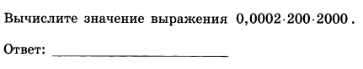 53 четверть – умножение натурального числа на десятичную дробь 2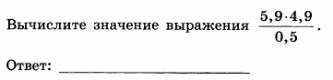 53 четверть – умножение и деление десятичных дробей3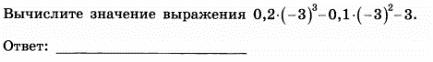 63 четверть – положительные, отрицательные числа4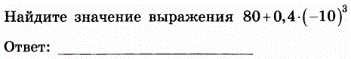 63 четверть – положительные, отрицательные числа5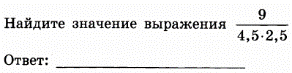 53 четверть – деление натурального числа на десятичную дробь6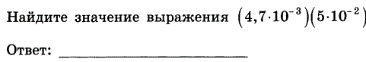 53 четверть – деление десятичных дробей, натуральных чисел на разрядные единицы, умножение десятичных дробей7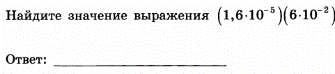 53 четверть – деление десятичных дробей, натуральных чисел на разрядные единицы, умножение десятичных дробей8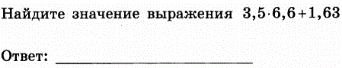 53 четверть – умножение, сумма десятичных дробей9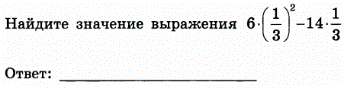 53 четверть – сложение и вычитание обыкновенных дробей, смешанных чисел10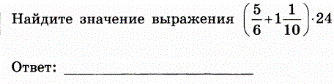 53 четверть – сложение и вычитание обыкновенных дробей, смешанных чиселВариантСодержание заданияКлассПримечание1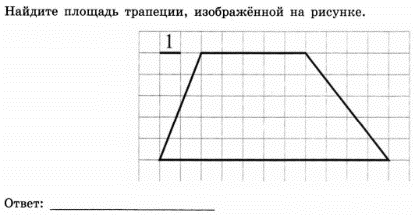 5S-дь фигуры рассчитать через площади прямоугольников, выполнив дополнительные построения, используя формулу S = В + ,В – кол-во вершин целых квадратов внутри фигуры,Г – кол-во вершин на границе фигуры целых квадратов.Ответ: натуральное число или десятичная дробь2	Ответ:_______________________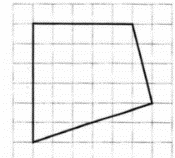 53-4	 Ответ:_________________________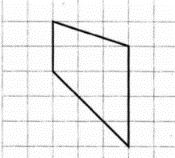 5S-дь фигуры рассчитать через площади прямоугольников, выполнив дополнительные построения, используя формулу S = В + ,В – кол-во вершин целых квадратов внутри фигуры,Г – кол-во вершин на границе фигуры целых квадратов.Ответ: натуральное число или десятичная дробь5-6	 Ответ:__________________________	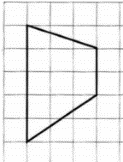 57Ответ:__________________________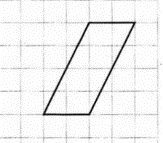 5S-дь фигуры рассчитать через площади прямоугольников, выполнив дополнительные построения,8-используя формулу S = В + ,В – кол-во вершин целых квадратов внутри фигуры,Г – кол-во вершин на границе фигуры целых квадратов.Ответ: натуральное число или десятичная дробь9Ответ:___________________________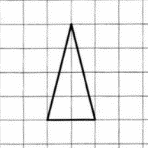 510-№Содержание заданияКлассПримечание1-2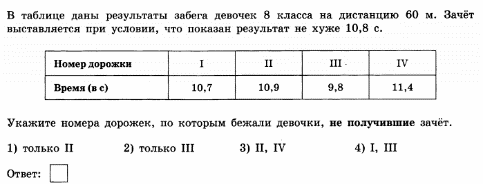 53 четверть -десятичные дроби3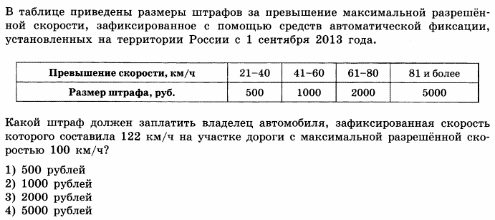 5натуральные числа4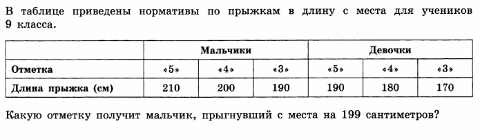 5натуральные числа5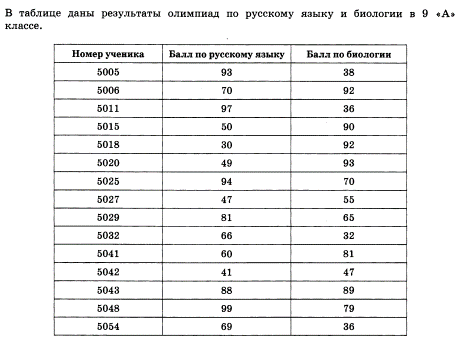 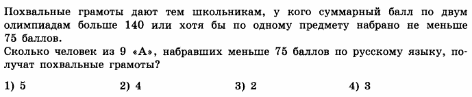 5натуральные числа6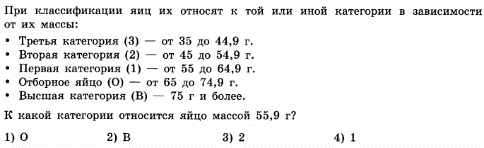 5натуральные числа, 3 четверть - десятичные дроби7-8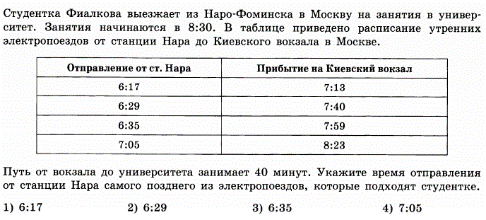 5натуральные числа9-10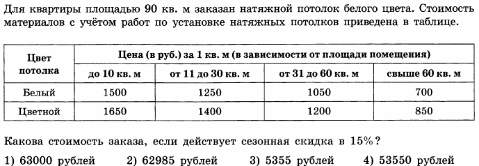 6натуральные числа, десятичные дроби,2 четверть -проценты№Содержание заданияКлассПримечание1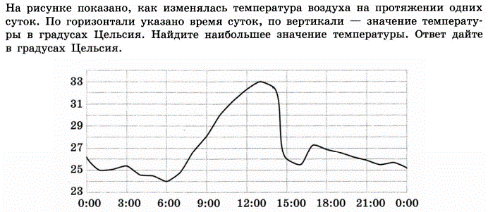 5натуральные числа2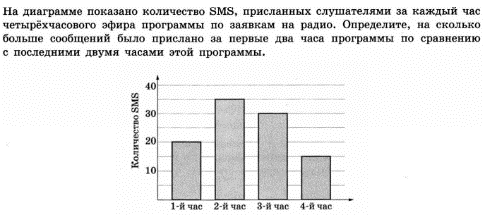 5натуральные числа3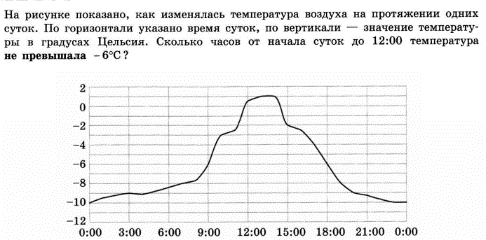 6натуральные числа, 3 четверть - положительные и отрицательные числа4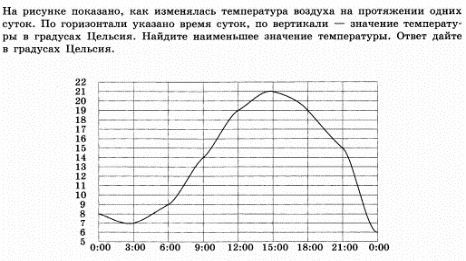 5натуральные числа5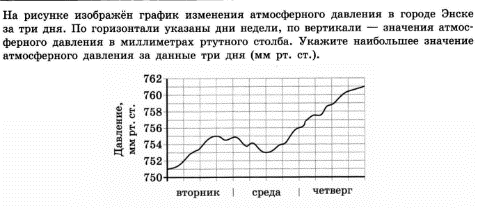 5натуральные числа6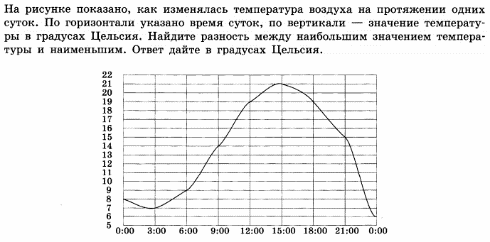 5натуральные числа7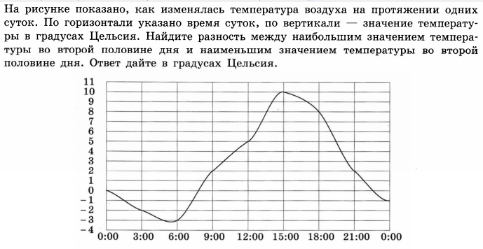 6натуральные числа, 3 четверть - положительные и отрицательные числа8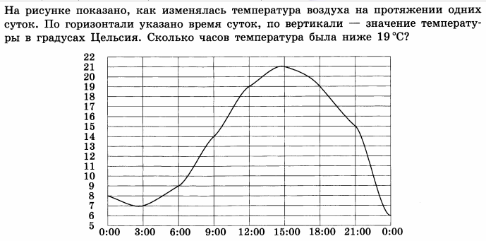 5натуральные числа9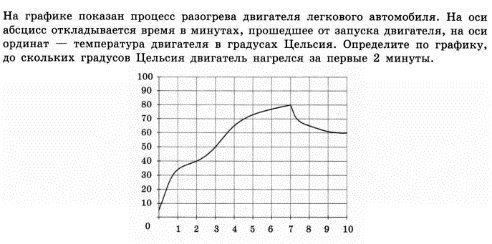 5натуральные числа10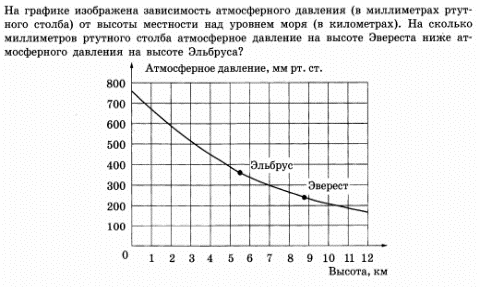 5натуральные числа№Содержание заданияКлассПримечание1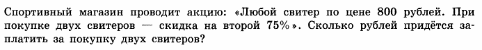 62 четверть – проценты, натуральные числа2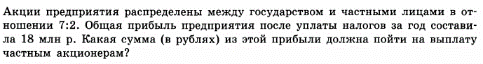 5задачи на части, натуральные числа3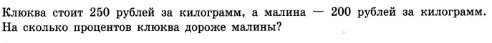 62 четверть – проценты, натуральные числа4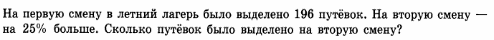 62 четверть – проценты, натуральные числа5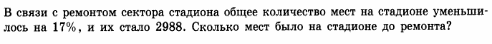 62 четверть – проценты, натуральные числа6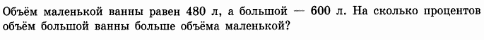 62 четверть – проценты, натуральные числа7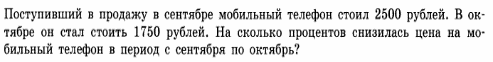 62 четверть – проценты, натуральные числа8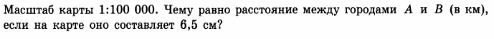 62 четверть – масштаб, натуральные числа9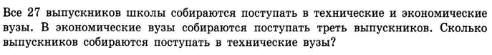 52 четверть – обыкновенные дроби, дробь от числа, натуральные числа10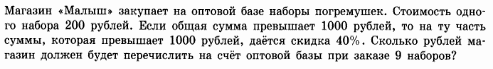 62 четверть – проценты, натуральные числа№Содержание заданияКлассПримечание1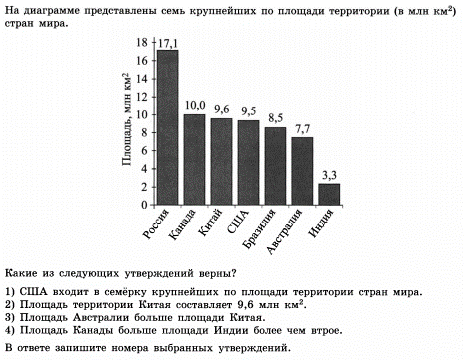 53 четверть – сравнение десятичных дробей2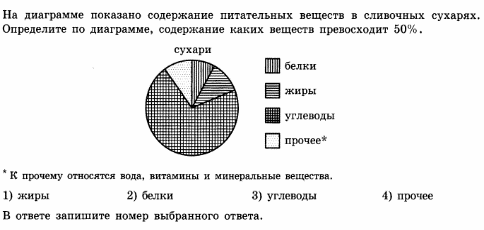 5натуральные числа3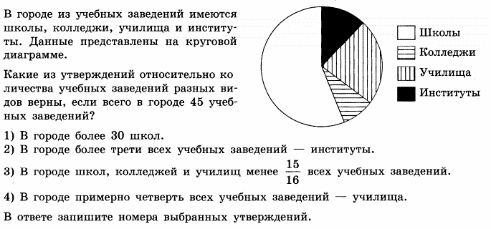 5натуральные числа, обыкновенные дроби4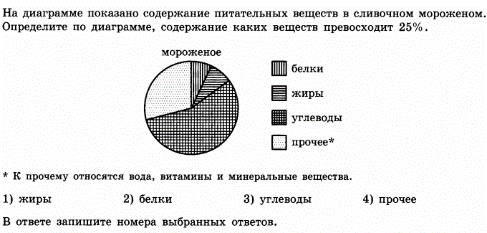 5натуральные числа, обыкновенные дроби5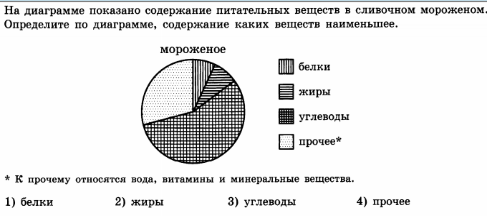 5натуральные числа, обыкновенные дроби6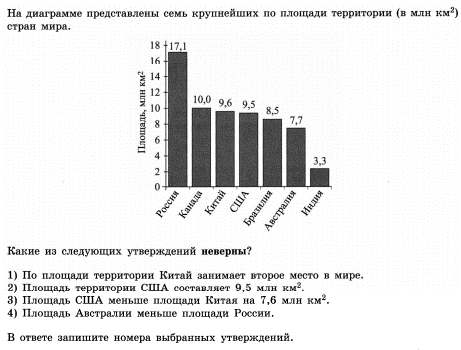 5десятичные дроби7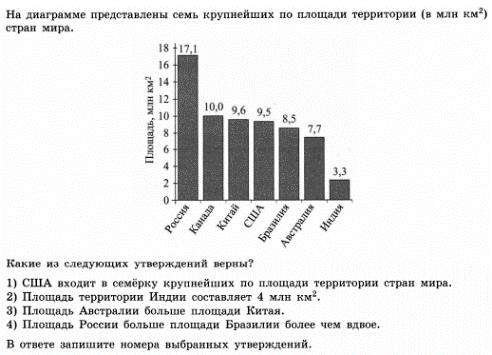 5десятичные дроби8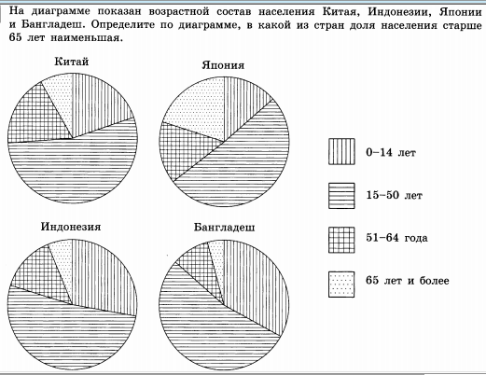 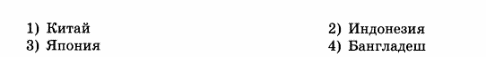 5обыкновенные дроби, натуральные числа9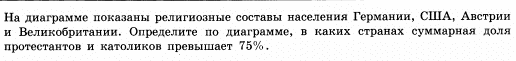 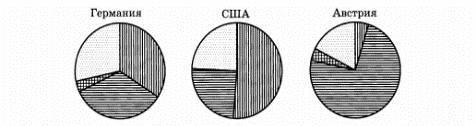 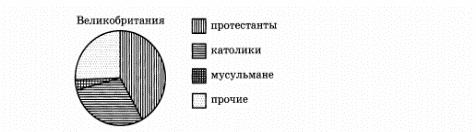 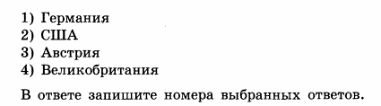 5десятичные дроби10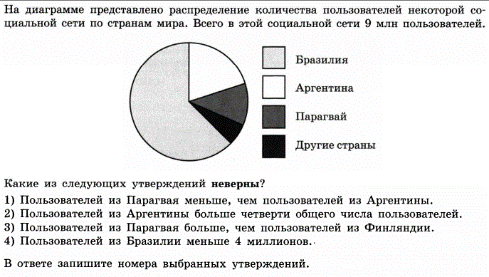 5обыкновенные дроби№Содержание заданияКлассПримечание1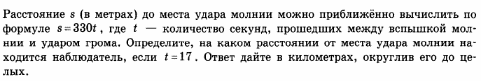 5натуральные числа2-натуральные числа3-4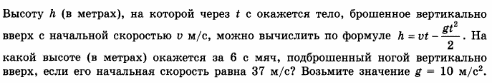 5натуральные числа, десятичные дроби5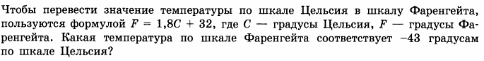 53 четверть - десятичные дроби6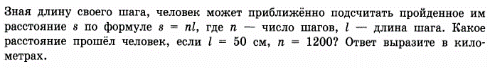 5натуральные числа7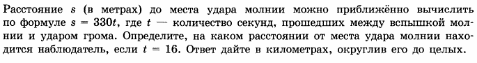 5натуральные числа3 четверть - десятичные дроби8-9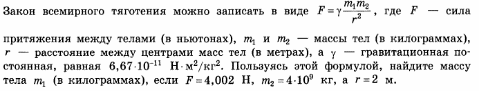 63 четверть - десятичные дроби10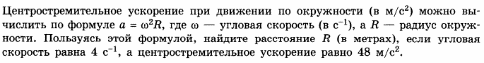 5натуральные числа